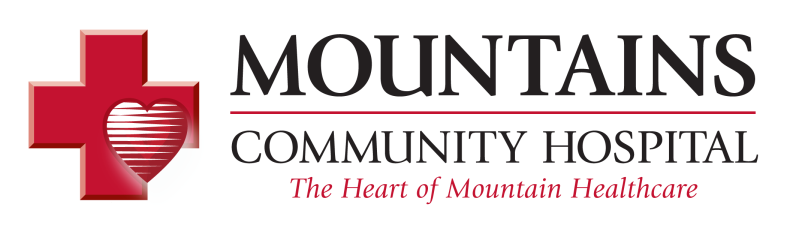 San Bernardino Mountains Community Hospital District (MCH) cumple con las leyes federales de derechos civiles aplicables y no discrimina por motivos de raza, color, nacionalidad, edad, discapacidad o sexo. MCH no excluye a las personas ni las trata de forma diferente debido a su origen étnico, color, nacionalidad, edad, discapacidad o sexo.MCH proporciona asistencia y servicios gratuitos a las personas con discapacidades para que se comuniquen de manera effectivamente con nosotros, como los siguientes: Intérpretes de lenguaje de señas capacitados. Proporciona servicios lingüísticos gratuitos a personas cuya lengua materna no es el inglés, como los siguientes: Intérpretes capacitados. Información escrita en otros idiomas. Si necesita recibir estos servicios, comuníquese con el Departamento de Quality and Regulatory Compliance/ Coordinador de Derechos Civiles.Si considera que MCH no le proporcionó estos servicios o lo discriminó de otra manera por motivos de origen étnico, color, nacionalidad, edad, discapacidad o sexo, puede presentar un reclamo a el Director of Quality and Regulatory Compliance/ Civil Rights Coordinator. Puede presentar el reclamo en persona o por correo postal, fax o correo electrónico. Si necesita ayuda para hacerlo, el Departamento de Quality and Regulatory Compliance/ Civil Rights Coordinator está a su disposición para brindársela. El representante del Departamento de Quality and Regulatory Compliance/ Coordinador de Derechos Civiles de MCH es: Leslie Plouse, RN, MNDirector of Quality and Regulatory ComplianceMountains Community HospitalP.O. Box 70Lake Arrowhead, CA 92352Telefono: 909-336-3651 (ext. 3089)Fax: 909-336-1179Email: leslie.plouse@mchcares.comTambién puede presentar un reclamo de derechos civiles ante la Office for Civil Rights (Oficina de Derechos Civiles) del Department of Health and Human Services (Departamento de Salud y Servicios Humanos) de EE. UU. de manera electrónica a través de Office for Civil Rights Complaint Portal, disponible en https://ocrportal.hhs.gov/ocr/portal/lobby.jsf, o bien, por correo postal a la siguiente dirección o por teléfono a los números que figuran a continuación: U.S. Department of Health and Human Services 200 Independence Avenue, SW Room 509F, HHH Building Washington, D.C. 20201 1-800-368-1019, 800-537-7697 (TDD) Puede obtener los formularios de reclamo en el sitio web http://www.hhs.gov/ocr/office/file/index.html.